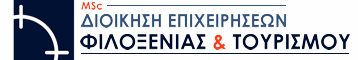 Αίτηση 1 Επώνυμο……………………………………………………………………………………………2.Όνομα ………………………………….Όνομα Πατέρα …………………………….................3.Διεύθυνση επικοινωνίας (με ΤΚ) ………………………………………………………………….4.Τηλέφωνο: σταθερό..……………………..κινητό……………………………………………….5.E-mail: ……………………………………………………………………………………………….6. Ημερομηνία γέννησης: …………………………………………………………………………..7. Έτος Εισαγωγής : …………………………………………………………………………………..8. Αριθμός Μητρώου:…………………………………………………………………………………..Παρακαλώ όπως μου χορηγήσετε / επιτρέψετεΣυνημμένα σας υποβάλλω τα παρακάτω δικαιολογητικά : 								     Ημερομηνία:     /    / 2019									Ο/Η αιτών/ούσα: